§17764.  Vista, Peace Corps, Head Start and foreign teachingMembers who served in the Peace Corps, foreign or domestic, the Volunteers in Service to America Program, or the Fulbright Exchange Program; who taught children of United States Foreign Service Corps personnel outside the continental United States or United States Armed Forces personnel located in any foreign country on a regularly established United States military base; or who served as an employee of a Head Start program in Maine may purchase service credit for that service under the following conditions.  For the purposes of this section "members" means state employees and teachers.  [PL 1999, c. 250, §1 (AMD).]1.  Limit on service credit.  The service credit may not exceed 2 years.[PL 1989, c. 709, §3 (NEW).]2.  Creditable service required.  Members whose service in these organizations preceded their becoming members in the State Employee and Teacher Retirement Program must, on the date of retirement, have at least 15 years of creditable service.[PL 2007, c. 491, §141 (AMD).]3.  Return to employment.  Members who terminated service in the State as state employees or teachers prior to service with these organizations must return to state employment or active teaching in the State within one year of the completion of service in these organizations.[PL 1989, c. 709, §3 (NEW).]4.  Payment to fund.  Members must, before any retirement benefit becomes effective, pay into the Members' Contribution Fund by a single direct payment or annual direct payments to the State Employee and Teacher Retirement Program an amount that, together with regular interest on that amount, is the actuarial equivalent, at the effective date of the retirement benefit, of the portion of the retirement benefit based on the additional creditable service.  Payments must be made as provided in section 17701.[PL 2007, c. 491, §142 (AMD).]SECTION HISTORYPL 1989, c. 709, §3 (NEW). PL 1999, c. 250, §1 (AMD). PL 2007, c. 58, §3 (REV). PL 2007, c. 491, §§141, 142 (AMD). The State of Maine claims a copyright in its codified statutes. If you intend to republish this material, we require that you include the following disclaimer in your publication:All copyrights and other rights to statutory text are reserved by the State of Maine. The text included in this publication reflects changes made through the First Regular Session and the First Special Session of the131st Maine Legislature and is current through November 1, 2023
                    . The text is subject to change without notice. It is a version that has not been officially certified by the Secretary of State. Refer to the Maine Revised Statutes Annotated and supplements for certified text.
                The Office of the Revisor of Statutes also requests that you send us one copy of any statutory publication you may produce. Our goal is not to restrict publishing activity, but to keep track of who is publishing what, to identify any needless duplication and to preserve the State's copyright rights.PLEASE NOTE: The Revisor's Office cannot perform research for or provide legal advice or interpretation of Maine law to the public. If you need legal assistance, please contact a qualified attorney.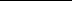 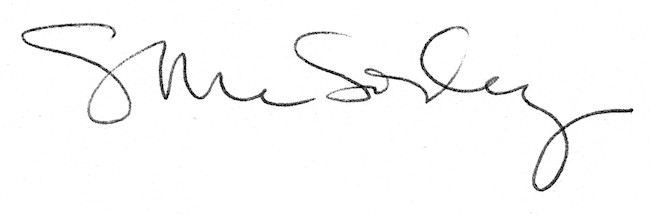 